Comunicado de ImprensaViana do Castelo, 27 de novembro de 2019Chegada do Pai Natal no dia 30 de novembroA espírito natalício vai invadir o Estação Viana ShoppingCom o Natal à porta, começam os preparativos para a quadra festiva mais desejada. O arranque dos festejos natalícios no Estação Viana Shopping é marcado pela chegada do Pai Natal ao Centro, no dia 30 de novembro. A partir deste dia, o Centro vai ser palco de diversas atividades idealizadas para os mais pequenos, mas toda a família vai querer participar.De 30 de novembro até à véspera de Natal, as crianças vão ter a oportunidade de pedir os seus desejos ao velhinho de barbas brancas e eternizar o momento com uma fotografia para que este data nunca mais seja esquecida.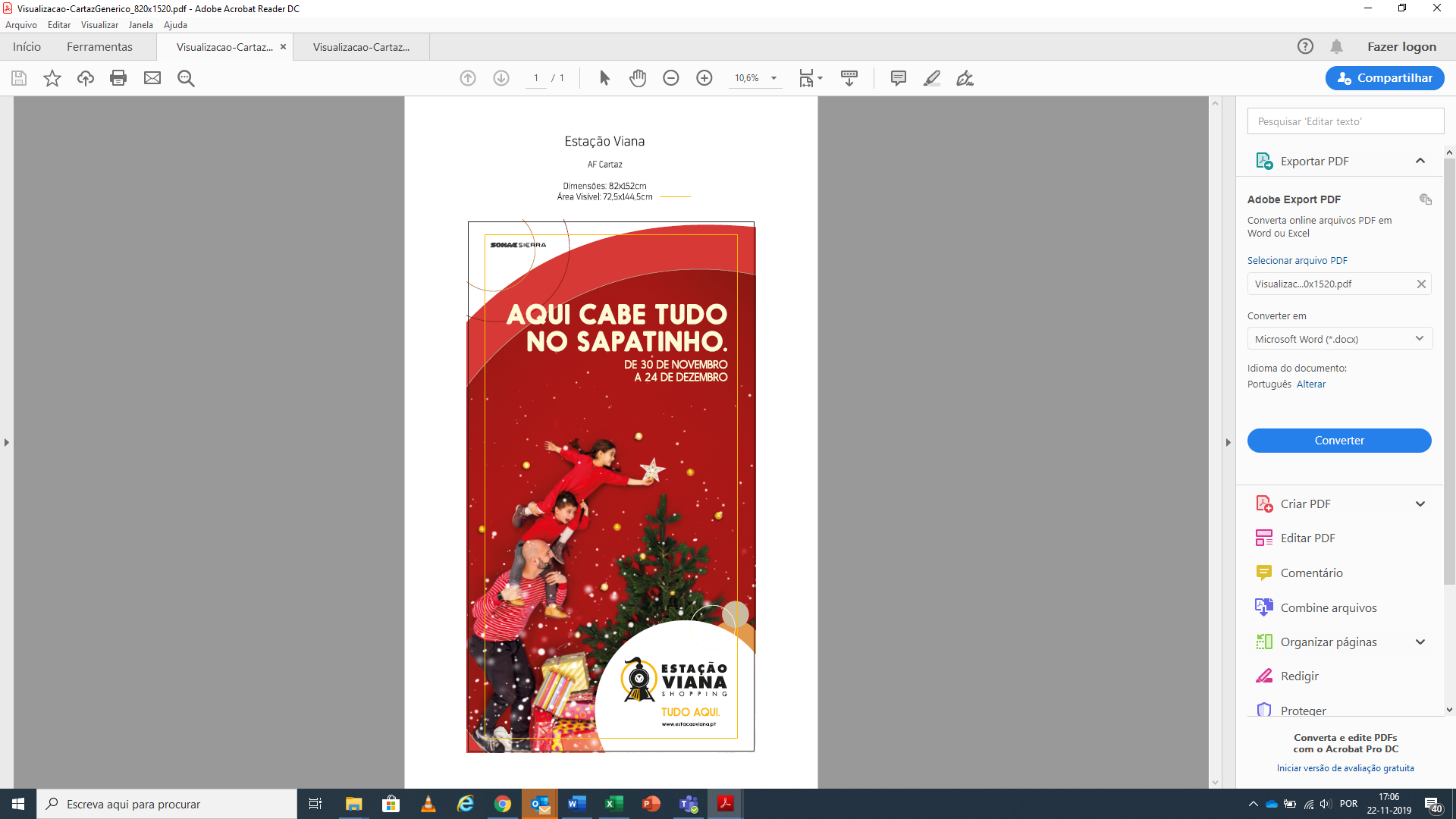 Para celebrar o Natal de forma ainda mais mágica, não podia faltar a esta festa a Mãe Natal com os tradicionais Contos de Natal, adorados por todas as crianças! A partir de dia 30 de novembro, na Praça Central, vão ser contadas algumas das mais incríveis histórias de Natal.Como já é tradição, ao Pai Natal juntam-se o Boneco de Neve Ivo e a Rena Gastão, que trazem ainda mais magia para o Centro! As duas mascotes natalícias vão passear pelo Centro e tirar fotografias com os mais novos nos dias 7 e 8 de dezembro, e de 14 a 24 de dezembro. A música não podia faltar nesta grande festa natalícia! Nos dias 14, 15, 20, 22 e 23 de dezembro, os “Soldadinhos de Natal” vão estar no Centro para animar os visitantes com a sua boa disposição e magia do Natal! O grupo de quatro músicos vai tocar e cantar os clássicos mais divertidos de Natal, distribuindo sorrisos e alegria pelos corredores do Estação Viana Shopping.Este ano partilhe bons momentos com quem mais gosta no Estação Viana Shopping, com todas as atividades que o Centro preparou para si!HORÁRIOS DAS ATIVIDADES DE NATALFotografias com o Pai Natal30, 1, 7, 8, 14 a 23 de dezembro11h30 às 13h00 |15h30 às 17h00 | 18h30 às 20h0024 de dezembro11h30 às 13h00Contos de Natal30, 1, 7, 8, 14 a 23 de dezembro11h00 |15h00 | 18h00 24 de dezembro11h00 Mascotes Ivo e Gastão7, 8, 14 a 24 de dezembro11h30 |15h00 | 17h00 Soldadinhos de Natal14, 15, 20, 22 e 23 de dezembro12h30 | 16h30Sobre o Estação Viana ShoppingInaugurado em 2003, o Estação Viana Shopping é a superfície comercial de referência na cidade de Viana do Castelo e na região Minho litoral. Com 92 lojas, distribuídas por três pisos, tem cerca de 19.182 m2 de Área Bruta Locável (ABL). A arquitetura do Centro é única, com a linha do comboio a atravessá-lo. A par com as lojas de roupa, acessórios, sapatarias, decoração, telecomunicações e serviços os visitantes podem usufruir da zona de restauração e dos mais de 600 lugares de estacionamento. O Estação Viana Shopping oferece ainda aos visitantes uma esplanada panorâmica e o vianamini, um espaço infantil gratuito, inspirado na temática dos comboios e destinado a crianças entre os 2 e os 9 anos de idade. A par da experiência única de compras e de lazer que oferece aos seus clientes, o Estação Viana Shopping assume a responsabilidade de dar um contributo positivo para um mundo mais sustentável, trabalhando ativamente para um desempenho excecional nas áreas ambiental e social. Todas as iniciativas e novidades sobre o Centro podem ser consultadas no site www.estacaoviana.pt e na página de Facebook disponível em www.facebook.com/estacao.viana.Para mais informações por favor contactar:Lift Consulting – Susana Lourenço
M: +351 914 409 595
susana.lourenco@lift.com.pt 